Родителям на заметку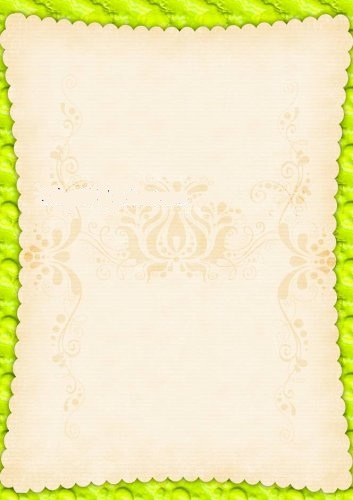 ПРОБЛЕМЫ КОМПЬЮТЕРНОЙ ЗАВИСИМОСТИОдной из проблем современного информационного общества являются новые проблемы – игромания и компьютерная зависимость. Это увлечение компьютерными играми, интернет-технологиями, игровыми автоматами, азартными играми. Психиатры утверждают – игромания  лечится, но бороться с зависимостью нужно на ранней стадии. Болезнь начинается с привязанности к компьютерным играм, которая превращается в патологию.Критерии, определяющие начало компьютерной  зависимости:беспричинные частые и резкие перепады настроения от подавленного до эйфорически - приподнятого;болезненная и неадекватная реакция на критику;нарастающая оппозиционность к родителям, друзьям, значительное эмоциональное отчуждение;ухудшение памяти, внимания;снижение успеваемости, прогулы занятий;уход от участия в делах, которые ранее были интересны, отказ от хобби, любимого дела;пропажа из дома ценностей или денег, появление чужих вещей, денежные долги ребенка,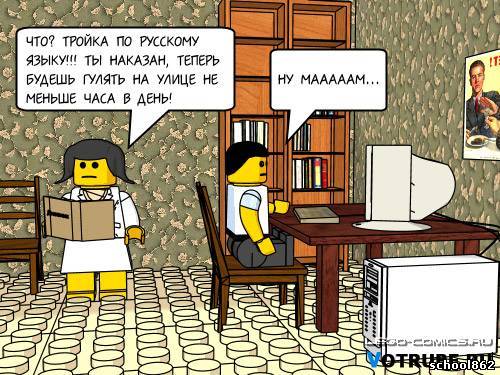 появляющаяся изворотливость, лживость;неопрятность, неряшливость нехарактерные  ранее;приступы депрессии, страха, тревоги.Родителям на заметкуИСПОЛЬЗОВАНИЕ КОМПЬЮТЕРА РЕБЕНКОМДля того чтобы родители могли контролировать использование ребенком компьютера, они сами должны хотя бы на элементарном уровне уметь им пользоваться.Ребенок не должен играть в компьютерные игры перед сном.Через каждые 20-30 минут работы на компьютере необходимо делать перерыв.Ребенок не должен работать на компьютере более 1,5 - 2 часов в сутки.Если ребенок посещает компьютерный клуб, родители должны знать, в каком клубе (зале) он бывает и с кем там общается.Родители должны контролировать приобретение ребенком компьютерных дисков с играми, чтобы они не причинили вреда детскому здоровью и психике.Если ребенок использует компьютер безответственно, необходимо ввести пароль, чтобы сделать невозможным доступ без разрешения родителей.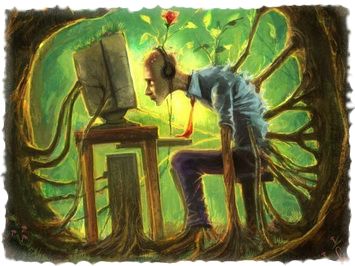 Контролируйте, какие именно Интернет - сайты посещает ваш ребенок.